В соответствии с Порядком проведения оценки эффективности и реализации муниципальных программ, утвержденного постановлением главы от 29.12.2020 года № 01-03-731/0 (с изм. постановление от 20.07.2021 года № 01-03-412/1; постановление от 12.04.2022 года № 01-03-198/2), п о с т а н о в л я ю:1. Внести изменения в приложение к постановлению и.о. главы от 26 мая 2022 года № 01-03-313/2 «Об утверждении Сводного годового доклада о ходе реализации и оценке эффективности муниципальных программ МО «Ленский район» за 2021 год»:1.1.  абзац 21 Сводного годового доклада о ходе реализации и оценке эффективности муниципальных программ МО «Ленский район» за 2021 год изложить в редакции «По результатам проведения оценки эффективности реализации муниципальных программ за 2021 год из 16 муниципальных программ признаны эффективными – 3 программы; средне–эффективными – 11 программ, низко-эффективными – 1 программа, неэффективными – 1 программа»;1.2. пункт 1 таблицы «Результаты оценки эффективности муниципальных программ МО «Ленский район» за 2021 год» изложить в редакции:1.3. Остальные пункты оставить без изменений.2. Главному специалисту управления делами (Иванская Е.С.) опубликовать настоящее постановление в средствах массовой информации. И.о. главы                                                                                      А.В. ЧерепановМуниципальное образование«ЛЕНСКИЙ РАЙОН»Республики Саха (Якутия)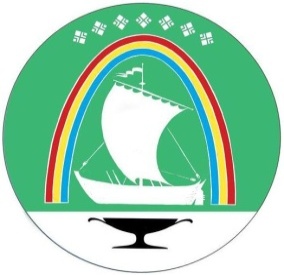 Саха Өрөспүүбүлүкэтин «ЛЕНСКЭЙ ОРОЙУОН» муниципальнайтэриллиитэПОСТАНОВЛЕНИЕ                  УУРААХг. Ленск                      Ленскэй кот «05» __июля__ 2022 года                                       № _01-03-398/2___от «05» __июля__ 2022 года                                       № _01-03-398/2___О внесении изменений в постановление и.о. главы от 26 мая 2022 года № 01-03-313/2 №Наименование муниципальной программыВыполнение показателей (индикато-ров)Уровень исполне-ния расходовУровень качества управления програм-мойОценка эффектив-ности (в баллах)Степень эффективности1.«Социальная поддержка граждан Ленского района»0,17599%/0,250,4 0,825Эффективная